HUNTERS HILL PUBLIC SCHOOL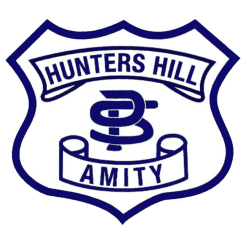 Dux of School Award ProcessesRationaleAt Hunters Hill Public School we continually strive to promote academic excellence and believe that high standards of academic achievement should be recognised, both in the classroom as well as the wider community.Definition of DuxThe Dux of the School is the student who, in the current academic year, has demonstrated in English and Mathematics a consistently high standard of quality work so as to be considered by the staff as the highest achieving member of the Year 6 cohort to which that student belongs.Guidelines for Selection of Dux of the SchoolThe Dux of the School must come from Year 6.Procedures for the selection of the Dux of the School will take place in Term 4 and include student achievement up to and including Week 6.There will not be a set examination or test to determine the Dux of the School.All aspects of English (grammar, punctuation and vocabulary; reading and viewing; speaking and listening; writing and representing; spelling; handwriting and using digital technologies; and thinking, expressing and reflecting) will be taken into account by the Year 6 teacher/s in deciding the merit order of achievement in English.  Data gathered from formal and informal assessment, projects, and assignments may be utilised to decide this order.All aspects of Mathematics (number and algebra; measurement and geometry; statistics and probability; working mathematically) will be taken into account by the Year 6 teacher/s (including any dedicated mathematics teacher) in deciding the merit order of achievement in Mathematics.  Data gathered from formal and informal assessment, projects, and assignments may be utilised to decide this order.Once grading has taken place in both key learning areas, the positions will be allocated points based on order number ie the top student receives one point, followed down the list for up to the first five students in both key learning areas.  The student who gains the lowest score of the combined points for English and Mathematics will be nominated as Dux of the School.NB:  Students must appear on both lists.Discussion between the Year 6 teacher/s, the principal and Stage 3 assistant principal (or other executive member) will follow as to the merit of that student to receive the award.  All aspects of deliberation prior to this discussion will be open to examination by that committee, which will be made up of no less than three persons.Recognition of DuxThe Dux of the School Award will be presented at the annual Presentation Day held at the end of the school year.  The recipient will receive a medallion and a $50 book voucher.  The award will be presented by the principal or his/her nominee.NoteThe process will be undertaken as per this policy which is fair, transparent, unbiased, and carried out by professionals.  As such, there is no capacity for appeal and the decision of the committee is final.  Furthermore, final scores, student rankings and/or comparative data is confidential.